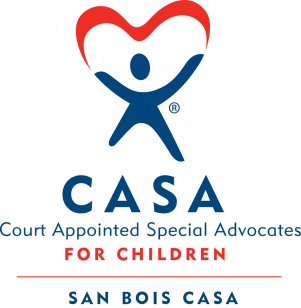 AGENDAApril 16, 20204:00 p.m.This public meeting is being held consistent with the amendments to the Open Meeting Act 25 § 301 ET SEQ., signed into law by Governor Stitt on Wednesday, March 18, 2020. See SB 661, 2020 O.S.L. 3, § 3.Conference line:  https://us04web.zoom.us/j/76440208729?pwd=ckVkQUNYNTd2QTRWWmQwNThyeEkwZz09The following board members will be attending via Zoom: Sarah Jordan, Steven Sockey, Ranada Adams, Tyler Atkinson, Chad Yandell, Darenda Joseph, and Justin Kennedy The following staff will be attending via Zoom: Leah McLaughlinInvocationCall to OrderRoll Call (Compliance with Open Meeting Act)Welcome and Introduction of GuestsDiscussion and Possible Action on February 20, 2020 Minutes Discussion and Possible Action on Financial Report for February 2020Discussion and Possible Action on Personnel Policy – Families First Coronavirus Response Act: Policy AddendumDiscussion on Form 990-EZ for 2018Executive Director’s Report – Credit Card,  Coronavirus Procedure Changes     XI.	Business not known within 24 hours of this meeting     XII.	Adjournment				Next scheduled meeting                                                    May 21, 2020 